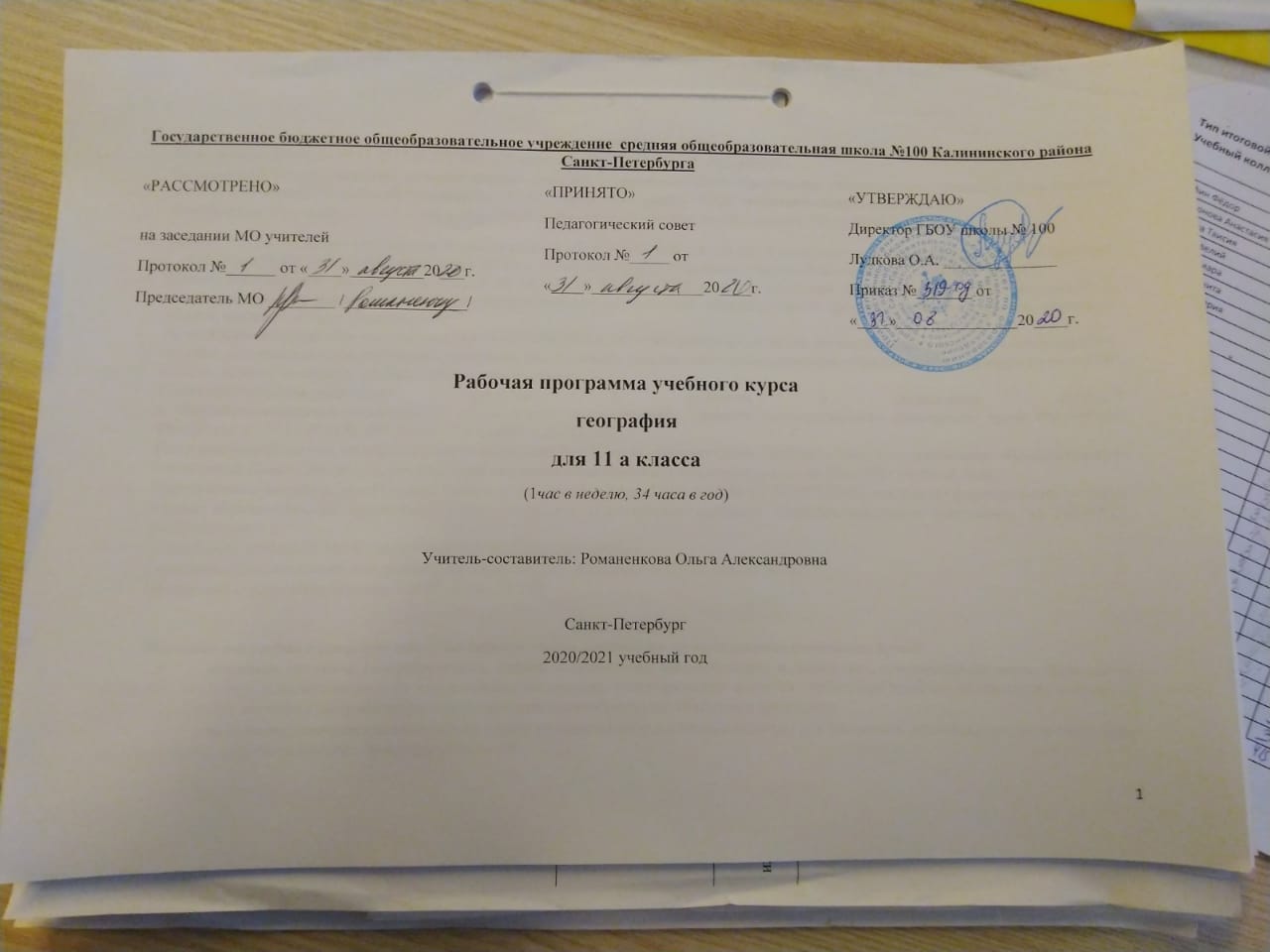 Пояснительная запискаФедеральный Закон от 29.12.2012 № 273-ФЗ «Об образовании в Российской Федерации»;Федеральный государственный образовательный стандарт основного общего образования, утвержденного приказом Министерства образования и науки Российской Федерации от 17.12.2010 № 1897 (далее – ФГОС основного общего образования);Федеральный базисный учебный план, утвержденный приказом Министерства образования РФ от 09.03.2004 № 1312;Приказ МО РФ «Порядок организации и осуществления образовательной деятельности по основным общеобразовательным программам – образовательным программам начального общего, основного общего и среднего общего образования» от 30.08.2013 № 1015;Приказ Министерства просвещения России № 345 от 28 декабря 2018 г. «О федеральном перечне учебников, рекомендуемых к использованию при реализации имеющих государственную аккредитацию образовательных программ начального общего, основного общего, среднего общего образования»;Приказ Министерства образования и науки РФ от 09.06.2016 № 699 «О перечне организаций, осуществляющих выпуск учебных пособий, которые допускаются к использованию при реализации имеющих государственную аккредитацию образовательных программ начального общего, основного общего, среднего общего образования»;Санитарно-эпидемиологические требования к условиям и организации обучения 
в общеобразовательных учреждениях, утвержденных постановлением Главного государственного санитарного врача Российской Федерации от 29.12.2010 № 189 (далее – СанПиН 2.4.2.2821-10);Распоряжение Комитета по образованию от 21.04.2020 № 1011-р «О формировании учебных планов государственных образовательных учреждений Санкт-Петербурга, реализующих основные общеобразовательные программы, на 2020/2021 учебный год»;Инструктивно-методическим Письмом Комитета по образованию от 23.04.2020 № 03-28-3775/20-0-0 письма «О формировании учебных планов образовательных организаций Санкт-Петербурга, реализующих основные общеобразовательные программы, на 2020/2021 учебный год»;Устав ГБОУ школы № 100 Калининского района Санкт-Петербурга.Основная образовательная программа начального общего  образования ГБОУ школы № 100Положение о рабочей программе ГБОУ школы № 100Цели и задачи:Изучение географии в старшей школе на базовом уровне направлено на достижение следующих целей:освоение системы географических знаний о целостном, многообразном и динамично изменяющемся мире, взаимосвязи природы, населения и хозяйства на всех территориальных уровнях, географических аспектах глобальных проблем человечества и путях их решения; методах изучения географического пространства, разнообразии его объектов и процессов;овладение умениями сочетать глобальный, региональный и локальный подходы для описания и анализа природных, социально-экономических, геоэкологических процессов и явлений;развитие познавательных интересов, интеллектуальных и творческих способностей посредством ознакомления с важнейшими географическими особенностями и проблемами мира, его регионов и крупнейших стран;воспитание патриотизма, толерантности, уважения к другим народам и культурам, бережного отношения к окружающей среде;использование в практической деятельности и повседневной жизни разнообразных географических методов, знаний и умений, а также географической информации.• нахождения и применения географической информации, включая карты, статистические материалы, геоинформационные системы и ресурсы Интернета, для правильной оценки важнейших социально-экономических вопросов международной жизни; геополитической и геоэкономической ситуации в России, других странах и регионах мира, тенденций их возможного развития;• понимания географической специфики крупных регионов и стран мира в условиях стремительного развития международного туризма и отдыха, деловых и образовательных программ, телекоммуникации, простого общения.Курс по географии на базовом уровне ориентируется, прежде всего, на формирование общей культуры и мировоззрения школьников, а также решение воспитательных и развивающих задач общего образования, задач социализации личности.По содержанию предлагаемый базовый курс географии сочетает в себе элементы общей географии и комплексного географического страноведения.Он завершает формирование у учащихся представлений о географической картине мира, которые опираются на понимание географических взаимосвязей общества и природы, воспроизводства и размещения населения, мирового хозяйства и географического разделения трудатруда, раскрытие географических аспектов глобальных и региональных явлений и процессов, разных территорий.Место курса в учебном планеФедеральный базисный учебный план для общеобразовательных учреждений Российской Федерации отводит на изучение географии в 11 классе 34 часа из расчёта 1 час в неделю.Курс по географии на базовом уровне ориентируется, прежде всего, на формирование общей культуры и мировоззрения школьников, а также решение воспитательных и развивающих задач общего образования, задач социализации личности.По содержанию предлагаемый базовый курс географии сочетает в себе элементы общей географии и комплексного географического страноведения.Он завершает формирование у учащихся представлений о географической картине мира, которые опираются на понимание географических взаимосвязей общества и природы, воспроизводства и размещения населения, мирового хозяйства и географического разделения труда, раскрытие географических аспектов глобальных и региональных явлений и процессов, разных территорий.Содержание курса призвано сформировать у учащихся целостное представление о современном мире, о месте России в этом мире, а также развить у школьников познавательный интерес к другим народам и странам.Реализация рабочей программы обеспечивает освоение общеучебных умений и компетенций в рамках учебной, познавательной, информационно-коммуникативной, творческой, практической, рефлексивной деятельности.Технология обучения и формы контроля
Общеклассные формы: урок, собеседование, консультация, практическая работа, программное обучение, зачетный урок.Групповые формы: групповая работа на уроке, групповой практикум, групповые творческие задания.Индивидуальные формы: работа с литературой или электронными источниками информации, письменные упражнения, выполнение индивидуальных заданий, работа с обучающими программами за компьютером.Виды и формы контроля 
Формы контроля знаний: срезовые и итоговые тестовые, самостоятельные работы; фронтальный и индивидуальный опрос; отчеты по практическим работам; творческие задания (защита рефератов и проектов, моделирование процессов и объектов); работа с контурными картами.Типы и формы уроков. Помимо уроков «открытия» нового знания, используются уроки других типов:- уроки комплексного использования знаний;- уроки систематизации знаний,- уроки обучающего контроля, на которых учащиеся учатся контролировать результаты своей учебной деятельности;- уроки рефлексии, где учащиеся закрепляют свое умение применять новые способы действий в нестандартных условиях, учатся самостоятельно выявлять и исправлять свои ошибки, корректируют свою учебную деятельность;- уроки актуализации знаний;- уроки- практикумы;-нестандартные уроки: уроки-путешествия, уроки-викторины;-уроки сиспользованием ИКТ-технологий издоровьесберегающих технологий. В соответствии с ФГОС, личностным результатом обучения географии является формирование всесторонне образованной, инициативной и успешной личности, обладающей системой современных мировоззренческих взглядов, ценностных ориентаций, идейно-нравственных, культурных и этических принципов и норм поведения.        Формирование личностных результатов выражает:– умение формулировать своё отношение к актуальным проблемным ситуациям;– умение толерантно определять своё отношение к разным народам;– умение использовать географические знания для адаптации и созидательной деятельности.        Метапредметными результатами изучения курса географии является формирование универсальных учебных действий (УУД).Регулятивные УУД выражаются в способности к самостоятельному приобретению новых знаний и практических умений, умении управлять своей познавательной деятельностью; умении организовывать свою деятельность, определять ее цели и задачи, выбирать средства реализации цели и применять их на практике, оценивать достигнутые результаты.Формированию регулятивных УУД служат технология проблемного диалога и технология оценивания образовательных достижений (учебных успехов).Познавательные УУД:– формирование и развитие посредством географического знания познавательных интересов, интеллектуальных и творческих способностей учащихся;– умения вести самостоятельный поиск, анализ, отбор информации, её преобразование, сохранение, передачу и презентацию с помощью технических средств и информационных технологий.Результатом формирования познавательных УУД являются:– осознание роли географии в познании окружающего мира и его устойчивого развития;– освоение системы географических знаний о природе, населении, хозяйстве мира и его отдельных регионов, на основе которых формируется географическое мышление учащихся;– использование географических умений для анализа, оценки, прогнозирования современных социоприродных проблем и проектирования путей их решения;– использование карт как информационных образно-знаковых моделей действительности.Коммуникативные УУД:Самостоятельно организовывать учебное взаимодействие в группе (определять общие цели, распределять роли, договариваться друг с другом и т.д.).Отстаивая свою точку зрения, приводить аргументы, подтверждая их фактами.В дискуссии уметь выдвинуть контраргументы, перефразировать свою мысль (владение механизмом эквивалентных замен).Учиться критично относиться к своему мнению, с достоинством признавать ошибочность своего мнения (если оно таково) и корректировать его.Понимая позицию другого, различать в его речи: мнение (точку зрения), доказательство (аргументы), факты; гипотезы, аксиомы, теории.Уметь взглянуть на ситуацию с иной позиции и договариваться с людьми иных позиций.Средством формирования коммуникативных УУД служат технология проблемного диалога (побуждающий и подводящий диалог) и организация работы в малых группах, а также использование на уроках элементов технологии продуктивного чтения.Предметными результатами изучения курса «География» являются следующие умения:– осознание роли географии в познании окружающего мира:– объяснять роль различных источников географической информации.– освоение системы географических знаний о природе, населении, хозяйстве мира:– объяснять географические следствия формы, размеров и движения Земли;– формулировать природные и антропогенные причины изменения окружающей среды;– выделять, описывать и объяснять существенные признаки географических объектов и явлений.– использование географических умений:– находить в различных источниках и анализировать географическую информацию;– составлять описания различных географических объектов на основе анализа разнообразных источников географической информации;– применять приборы и инструменты для определения количественных и качественных характеристик компонентов природы.– использование карт как моделей:– определять на карте местоположение географических объектов.– понимание смысла собственной действительности:– определять роль результатов выдающихся географических открытий;– использовать географические знания для осуществления мер по сохранению природы и защите людей от стихийных природных и техногенных явлений;– приводить примеры использования и охраны природных ресурсов, адаптации человека к условиям окружающей среды.СОДЕРЖАНИЕ УЧЕБНОГО КУРСА ГЕОГРАФИИУчебно-тематический план11 класс (34 ч; 1 ч в неделю)Тема 1. Регионы и страны (28 ч)  Регион и региональная география. Культурно-исторические регионы мира. Принцип построения культурно-исторических регионов. Национальное богатство. Уровень экономического развития. Уровень социального развития. Центры экономической мощи и «полюсы» бедности.    Англоязычная Америка
      Соединенные Штаты Америки. Территория. Географическое положение. Природные условия и ресурсы. Государственный строй. Особенности населения. Роль иммиграции в формировании американской нации. «Плавильный котел» и «лоскутное одеяло». 
      Экономика США — «витрина» рыночной экономики. Ведущее место в мировой экономике. Природные предпосылки для развития промышленности. Основные отрасли промышленности и их география. Промышленные пояса и главные промышленные районы. Главные отрасли сельского хозяйства. Сельскохозяйственные пояса и их специализация. Транспортная система США. Внешнеэкономические связи. Внутренние различия: Северо-Восток, Средний Запад, Юг, Запад.     Канада. Особенности территории. Государственный строй. Природа. Природные ресурсы. Чем Канада напоминает Россию. Население. Коренное население. Национальные проблемы Канады. Особенности развития экономики. Значение транспорта. Высокоразвитые регионы. Регионы нового освоения. Малоосвоенные территории.      Латинская Америка. Географическое положение. Панамский канал и его значение. Политическая карта региона. Природные условия и ресурсы: богатство и разнообразие. Проблемы, связанные с использованием природных ресурсов. Угроза обезлесения. Население: этнический состав, темпы роста. Контрасты в размещении населения, их причина. Темпы и уровень урбанизации. Экономика: современные экономические преобразования, структура экономики, отрасли ее специализации. Регион — крупнейший экспортер сырьевых товаров. Сельское хозяйство: значение «зеленой революции», главные сельскохозяйственные районы и их специализация. Особенности транспортной сети. Панамериканское шоссе, Трансамазонская магистраль. Регионы Латинской Америки: Карибский, Атлантический, регион Андских стран. Особенности их развития.      Западная Европа. Географическое положение и состав региона. Традиционные субрегионы Западной Европы. Политическая карта. Государственный строй. Природные условия и ресурсы. Население: демографическая ситуация и проблемы воспроизводства. Особенности урбанизации. Крупнейшие городские агломерации. Традиции культуры. Западная Европа — старейший центр мирового хозяйства, второй центр экономической мощи в мире. Экономика: промышленность, ее главные отрасли и их география, крупнейшие промышленные центры. Высокоэффективное сельское хозяйство. Транспорт. Мировые центры туризма.      Германия. Географическое положение. Природные условия и ресурсы. Государственный строй, федеративное устройство. Особенности населения. Крупнейшая по численности населения страна Западной Европы. Высокий уровень урбанизации. Германия — страна постиндустриальной экономики, экономически самая мощная страна Европы. Отрасли международной специализации. Внутренние различия.      Великобритания. Географическое положение: влияние островного положения на развитие страны. Природные условия и ресурсы. Государственный строй. Население. Культурные традиции. Особенности развития экономики. Отрасли специализации. Продуктивное сельское хозяйство. Внутренние различия.      Франция. Географическое положение. Территория. Природные условия и ресурсы. Государственный строй. Население. Экономика Франции. Отрасли специализации. Крупнейшие промышленные центры. Агропромышленный комплекс. Транспортная сеть. Франция — мировой центр туризма. Внутренние различия. Парижская агломерация.      Италия. Географическое положение. Территория. Государственный строй. Население. Особенности экономики. Отрасли промышленности. Агроклиматические и рекреационные ресурсы. Сельское хозяйство. Транспорт. Мировой центр туризма. Внутренние различия: индустриальный Север и аграрный Юг.      Центрально-Восточная Европа. Состав региона. Природные условия и ресурсы. Особенности населения региона. Экономика. Формирование рыночных отношений. Специализация экономики. Внутренние различия.      Постсоветский регион (без России и стран Балтии). Географическое положение. Состав региона. Природные условия и ресурсы. Образование Содружества Независимых Государств (СНГ). Другие межгосударственные объединения. Население. Экономика. Развитие рыночных отношений. Особенности и проблемы развития промышленности, сельского хозяйства.      Зарубежная Азия (без Центральноазиатского региона). Географическое положение. Состав региона. Природное своеобразие и ресурсы. Население. Этническое разнообразие, урбанизация. Родина мировых религий. Особенности культуры. Особенности развития экономики. Новые индустриальные страны. Охрана окружающей среды и экологические проблемы.      Китайская Народная Республика. Географическое положение. Территория. Разнообразие природных условий и ресурсов. Государственный строй. Крупнейшее по численности населения государство мира. Демографическая политика. Стремительное развитие экономики. Экономические реформы. Отрасли специализации промышленности. Крупнейшие промышленные центры. Сельское хозяйство. Внутренние различия.      Япония. Особенности географического положения. Территория. Природные условия и ресурсы. Государственный строй. Однонациональная страна. Высокоурбанизированная страна мира. Крупнейшие мегалополисы. Японское «экономическое чудо». Особенности развития экономики. Отрасли промышленности, крупнейшие промышленные центры. Сельское хозяйство. Транспорт. Внутренние различия.      Юго-Восточная Азия. Географическое положение. Состав региона. Природные условия и ресурсы. Население. Особенности развития экономики. Новые индустриальные страны. Отрасли промышленности и сельского хозяйства.      Южная Азия. Формирование политической карты региона. Географическое положение. Природные условия и ресурсы. Население. Пестрота этнического и религиозного состава — почва для сепаратизма и экстремизма. Стремительный неконтролируемый рост населения — главная демографическая проблема региона. Резкие контрасты в размещении населения. Уровень экономического развития. Доминирующая роль сельского хозяйства. Проблемы развития промышленности. Внутренние различия. Индия — наиболее развитая страна региона.      Юго-Западная Азия и Северная Африка. Состав региона. Исламская цивилизация — общий связующий элемент, позволяющий объединить государства этих территорий в один регион. Особенности географического положения. Природные условия и ресурсы. Население. Демографическая ситуация. Урбанизация. Особенности развития экономики. Мощная нефтедобывающая промышленность. Другие отрасли промышленности и сельское хозяйство. Национальные ремесла. Транспорт. Регион — мировой центр туризма. Внутренние различия.      Тропическая Африка и ЮАР. Состав региона. Географическое положение. Природные условия и ресурсы. Население: этническая пестрота, высокая рождаемость. Тропическая Африка — регион с самым низким качеством жизни населения. Преобладающие религии. Тропическая Африка — экологически наиболее отсталый регион мира. Отрасли сельского хозяйства и промышленности. ЮАР — единственное экономически развитое государство Африки.      Австралия и Океания. Особенности географического положения. Состав региона. Природные условия и ресурсы Австралии. Население, особенности его размещения. Крупные города. Особенности развития экономики. Ключевые отрасли промышленности и сельского хозяйства. Транспорт. Внутренние различия.
      Океания: обособленный мир островов — Меланезии, Полинезии, Микронезии. Государственное устройство стран региона. Население. Экономика: сельское хозяйство — главная сфера деятельности населения. Внутренние различия Океании. Международные экономические связи. Охрана окружающей среды и экологические проблемы.      Практикум. 1. Оценка природных условий и ресурсов одной из стран для жизни и хозяйственной деятельности человека. 2. Экономико-географическая характеристика одной из стран (по выбору). 3. Сравнительная характеристика двух стран (по выбору).    Тема 2. Глобальные проблемы человечества (6 ч)      Понятие о глобальных проблемах человечества. Классификация глобальных проблем. Глобалистика. Роль географии в изучении глобальных проблем. Геоглобалистика. Взаимосвязь глобальных проблем. Проблема отсталости стран. Причины отсталости стран. Продовольственная проблема: голод, недоедание, неполноценное питание. Проблема здоровья и долголетия. Энергетическая и сырьевая проблемы, пути их решения. Экологические проблемы — кризис взаимоотношения общества и природы. Пути решения экологических проблем. Экологическая культура общества — одно из условий решения экологических проблем. Экологические проблемы и устойчивое развитие общества.
      Практикум. 1. На примере одной из глобальных проблем человечества раскрыть ее причины, сущность, предложить пути решения. 2. На основе различных источников информации показать общие и специфические проявления одной из глобальных проблем человечества. Критерии и нормы оценивания обучающихсяОценка устных ответов учащихся:Оценка «5» ставится в том случае, если учащийся показывает верное понимание физической сущности рассматриваемых явлений и закономерностей, законов, теорий, дает точное определение и истолкование основных понятий, законов, теорий, правильно выполняет графики, схемы. Заполняет контурные карты, строит ответ по собственному плану, сопровождает рассказ новыми примерами, умеет применить знания в новой ситуации при выполнении практических заданий, может установить связь между изучаемым и ранее изученным материалом по курсу географии, а также, усвоенным при изучении других предметов.Оценка «4» ставится, если ответ учащегося удовлетворяет основным требованиям к ответу на оценку «5», но дан без использования собственного плана, новых примеров, без применения знаний в новой ситуации, без использования связей с ранее изученным материалом. Если учащийся допустил одну ошибку или не более двух недочетов и может их исправить самостоятельно или с небольшой помощью учителя.Оценка «3» ставится, если ученик правильно понимает сущность рассматриваемых явлений и закономерностей, но в ответе имеются отдельные пробелы.В усвоении вопросов курса географии, не препятствующие дальнейшему усвоению программного материала, умеет применять полученные знания, допустил не более одной грубой ошибки и двух недочетов, одной негрубой ошибки и трех недочетов, допустил четыре или пять недочетов.Оценка «2» ставится, если учащийся не овладел основными знаниями и умениями в соответствии с требованиями программы и допустил больше ошибок и недочетов, чем необходимо для оценки «3».Оценка «1» не ставитсяОценка письменных контрольных работ(тестовых работ)Оценка «5» ставится за работу, выполненную полностью без ошибок и недочетовОценка «4» ставится за работу, выполненную полностью, но при наличии в ней не более одной негрубой ошибки и одного недочета, не более трех недочетовОценка «3» ставится, если ученик правильно выполнил не менее 2/3 всей работы или допустил не более одной грубой ошибки и двух недочетов, не более одной грубой и одной негрубой ошибки, не более трех негрубых ошибок, одной негрубой ошибки и трех недочетов, при наличии четырех-пяти недочетовОценка «2» ставится, если число ошибок и недочетов превысило норму для оценки «3» ил правильно выполнено менее 2/3 всей работыОценка «1» не ставится       Оценка «5» ставится, если учащийся выполнил работу в полном объеме, самостоятельно, сделал выводы, правильно и аккуратноОценка «4» ставится, если выполнены требования к оценке «5», но были допущены два-три недочета, не более одной негрубой ошибки и одного недочетаОценка «3» ставится, если работа выполнена не полностью, но объем выполненной части таков, что позволяет получить правильны результат и вывод.Оценка «2» ставится, если работа выполнена не полностью, объем выполненной части работы не позволяет сделать правильных выводовОценка «1» не ставитсяОценка работ, выполненных по контурной картеОценка «5» ставится в том случае, если контурная карта заполнена аккуратно и правильно. Все географические объекты обозначены, верно. Контурная карта сдана на проверку своевременноОценка «4» ставится в том случае, если контурная карта в целом была заполнена правильно и аккуратно, но есть небольшие помарки или не указано местоположение 2-3 объектовОценка «3» ставится в том случае, если контурная карта имеет ряд недостатков, но правильно указаны основные географические объектыОценка «2» ставится в том случае, если контурная карта заполнена не верно, либо ученик не сдал ее на проверку учителюМАТЕРИАЛЬНО - ТЕХНИЧЕСКОЕ ОБЕСПЕЧЕНИЕПособие УМК: Ю.Н. Гладкий, В. В. Николина. География. Мой тренажёр. 10–11 классыН. О. Верещагина, В. Д. Сухоруков. География. Методические рекомендации. 10–11 классыД. А. Гдалин, Ю. Н. Гладкий, С. И. Махов. География. «Конструктор» текущего контроля. 10–11 классы4. Новый атлас России. Москва ПКО «Картография» 20165. Все о странах мира. Санкт-Петербург «Кристалл»; Москва «Оникс» 2015Интернет ресурсы:http://nashol.com/tag/testi-po-geografii/    Методические материалы для учителейhttp://reshuege.ru/   - Педагогическая планета.http://school-collection.edu.ru/news/novoe/?page=8 – Цифровые образовательные ресурсыhttp://planeta.tspu.ru/ - Центр новых образовательных ресурсов. Технические средства обучения (средства ИКТ):- компьютеры- принтер- сканер- мультимедиа- экранСтруктура курса:Календарно-тематическое планирование по географии в 11 классе     Перечень практических работ в 11 классе:Учебно- методическое обеспечение учебного процесса.УМК:1.Учебник: Гладкий Ю. Н., Николина В. В. География. Современный мир.  11 кл. Учебник. Базовый уровень. – М.: Просвещение, 2017.Гладкий. География. 11 классы. 2. В. В. Николина, А. И. Алексеев, Е. К. Липкина «Программы общеобразовательных учреждений. 6-9, 10-11 классы», Москва, «Просвещение», 2010 год.Литература1. Верещагина Н. О. «Поурочные разработки».2. О. И. Ануфриева «Экономическая и социальная география мира. 10 класс», поурочные планы, Волгоград, «Учитель», 2001.3. Е. В. Толмачёва «География. 10 класс», поурочные планы, Волгоград, «Учитель, 2002.4.В. И. Сиротин «Сборник заданий и упражнений. 6-10 классы», Москва, «Дрофа»,2004.5. В. А. Низовцев, Н. А. Марченко «Школьные олимпиады по географии. 6-10 классы», Москва, «Айрис-пресс», 2006.6. В. Максаковский, Н. Петрова «Готовимся к экзамену по географии. Физическая и экономическая география мира», Москва, «Айрис-пресс», 2001.Материально-техническое обеспечение образовательного процесса.1. Карты по разделам курса.2. Интернет-ресурсы.3. Икт- ресурсы: диски, презентации, видеофрагменты.4.Раздаточный материал.КАЛЕНДАРНО-ТЕМАТИЧЕСКОЕ ПЛАНИРОВАНИЕ ДЛЯ 11а КЛАССА№ п/пТема разделаКоличество часов1.Регионы и страны282.Глобальные проблемы человечества6Итого:                                                        34Карты настенныеПолитическая карта мираМесторождение полезных ископаемых мира.Политическая карта Южной АмерикиПолитическая карта Северной АмерикиПолитическая карта АфрикиПолитическая карта ЕвразииГлобус: политическийРазделКоличество часовРезервное времяПрактических работ1Регионы и страны21332Глобальные проблемы человечества4323Итоговое повторение в конце учебного года                        3                        3итого34345№Содержание учебного материалаПрактические работыПрактические работыСодержаниеСодержаниеФормы, методы,средства,приёмыФормы, методы,средства,приёмыМТУ и ИРМТУ и ИРМТУ и ИРРЕГИОНЫ И СТРАНЫ -26 ЧРЕГИОНЫ И СТРАНЫ -26 ЧРЕГИОНЫ И СТРАНЫ -26 ЧРЕГИОНЫ И СТРАНЫ -26 ЧРЕГИОНЫ И СТРАНЫ -26 ЧРЕГИОНЫ И СТРАНЫ -26 ЧРЕГИОНЫ И СТРАНЫ -26 ЧРЕГИОНЫ И СТРАНЫ -26 ЧРЕГИОНЫ И СТРАНЫ -26 ЧРЕГИОНЫ И СТРАНЫ -26 Ч1Регион и региональная география. Центры экономической мощи и "полюсы" бедности. Регион и региональная география. Культурно-исторические регионы мира. Принцип построения культурно-исторических регионов. Национальное богатство. Уровень экономического развития. Уровень социального развития. Центры экономической мощи и «полюсы» бедности.
Регион и региональная география. Культурно-исторические регионы мира. Принцип построения культурно-исторических регионов. Национальное богатство. Уровень экономического развития. Уровень социального развития. Центры экономической мощи и «полюсы» бедности.
Вводная лекция, работа с учебником, в р/т.Вводная лекция, работа с учебником, в р/т.Учебник, карта мира.Учебник, карта мира.Учебник, карта мира.2Соединённые Штаты Америки. Экономика США-"витрина" рыночной экономики.Англоязычная Америка. Соединенные Штаты Америки. Территория. Географическое положение. Природные условия и ресурсы. Государственный строй. Особенности населения. Роль иммиграции в формировании американской нации. «Плавильный котел» и «лоскутное одеяло». 
Экономика США — «витрина» рыночной экономики. Ведущее место в мировой экономике. Природные предпосылки для развития промышленности. Основные отрасли промышленности и их география.Англоязычная Америка. Соединенные Штаты Америки. Территория. Географическое положение. Природные условия и ресурсы. Государственный строй. Особенности населения. Роль иммиграции в формировании американской нации. «Плавильный котел» и «лоскутное одеяло». 
Экономика США — «витрина» рыночной экономики. Ведущее место в мировой экономике. Природные предпосылки для развития промышленности. Основные отрасли промышленности и их география.Фронтальный опрос, работа по вопросам учебника, работа с учебником, картами, дополнительной литературой.Фронтальный опрос, работа по вопросам учебника, работа с учебником, картами, дополнительной литературой.Карта США, карты атласа, презентация.Карта США, карты атласа, презентация.Карта США, карты атласа, презентация.3-4Внутренние различия. Промышленные пояса и главные промышленные районы. Главные отрасли сельского хозяйства. Сельскохозяйственные пояса и их специализация. Транспортная система США. Внешнеэкономические связи. Внутренние различия: Северо-Восток, Средний Запад, Юг, Запад.
 Промышленные пояса и главные промышленные районы. Главные отрасли сельского хозяйства. Сельскохозяйственные пояса и их специализация. Транспортная система США. Внешнеэкономические связи. Внутренние различия: Северо-Восток, Средний Запад, Юг, Запад.
Индивидуальный опрос, составление таблицы, работа с учебником, картами атласа.Индивидуальный опрос, составление таблицы, работа с учебником, картами атласа.Диск, учебник.Диск, учебник.Диск, учебник.5Канада.№1 "Оценка природных условий и ресурсов одной из стран для жизни и хозяйственной деятельности человека"№1 "Оценка природных условий и ресурсов одной из стран для жизни и хозяйственной деятельности человека"Канада. Особенности территории. Государственный строй. Природа. Природные ресурсы. Чем Канада напоминает Россию. Население. Коренное население. Национальные проблемы Канады. Особенности развития экономики. Значение транспорта. Высокоразвитые регионы. Регионы нового освоения. Малоосвоенные территории.
Канада. Особенности территории. Государственный строй. Природа. Природные ресурсы. Чем Канада напоминает Россию. Население. Коренное население. Национальные проблемы Канады. Особенности развития экономики. Значение транспорта. Высокоразвитые регионы. Регионы нового освоения. Малоосвоенные территории.
Работа по вопросам учебника, вводная беседа, составление тезисов, сравнение, работа в р/т, практическая работа.Работа по вопросам учебника, вводная беседа, составление тезисов, сравнение, работа в р/т, практическая работа.Карта Канады (Северной Америки), карта мира, учебник, презентация.Карта Канады (Северной Америки), карта мира, учебник, презентация.Карта Канады (Северной Америки), карта мира, учебник, презентация.6Латинская Америка.Латинская Америка. Географическое положение. Панамский канал и его значение. Политическая карта региона. Природные условия и ресурсы: богатство и разнообразие. Проблемы, связанные с использованием природных ресурсов. Угроза обезлесения. Население: этнический состав, темпы роста. Контрасты в размещении населения, их причина. Темпы и уровень урбанизации. Экономика: современные экономические преобразования, структура экономики, отрасли ее специализации. Регион — крупнейший экспортер сырьевых товаров. Сельское хозяйство: значение «зеленой революции», главные сельскохозяйственные районы и их специализация. Особенности транспортной сети. Панамериканское шоссе, Трансамазонская магистраль.Латинская Америка. Географическое положение. Панамский канал и его значение. Политическая карта региона. Природные условия и ресурсы: богатство и разнообразие. Проблемы, связанные с использованием природных ресурсов. Угроза обезлесения. Население: этнический состав, темпы роста. Контрасты в размещении населения, их причина. Темпы и уровень урбанизации. Экономика: современные экономические преобразования, структура экономики, отрасли ее специализации. Регион — крупнейший экспортер сырьевых товаров. Сельское хозяйство: значение «зеленой революции», главные сельскохозяйственные районы и их специализация. Особенности транспортной сети. Панамериканское шоссе, Трансамазонская магистраль.Тест «Северная Америка», объяснение, самостоятельная работа с картами и учебником, р/т.Тест «Северная Америка», объяснение, самостоятельная работа с картами и учебником, р/т.Карта Латинской (Южной) Америки, карта мира.Карта Латинской (Южной) Америки, карта мира.Карта Латинской (Южной) Америки, карта мира.7Регионы Латинской Америки.Регионы Латинской Америки: Карибский, Атлантический, регион Андских стран. Особенности их развития.Регионы Латинской Америки: Карибский, Атлантический, регион Андских стран. Особенности их развития.Работа с географической номенклатурой, фронтальная беседа, объяснение, работа в группах.Работа с географической номенклатурой, фронтальная беседа, объяснение, работа в группах.Карта Латинской (Южной) Америки, карта мираКарта Латинской (Южной) Америки, карта мираКарта Латинской (Южной) Америки, карта мира8Западная Европа - старейший центр мирового хозяйства.№2 "Сравнительная характеристика двух стран (по выбору)"№2 "Сравнительная характеристика двух стран (по выбору)"Западная Европа. Географическое положение и состав региона. Традиционные субрегионы Западной Европы. Политическая карта. Государственный строй. Природные условия и ресурсы. Население: демографическая ситуация и проблемы воспроизводства. Особенности урбанизации. Крупнейшие городские агломерации. Традиции культуры. Западная Европа — старейший центр мирового хозяйства, второй центр экономической мощи в мире. Экономика: промышленность, ее главные отрасли и их география, крупнейшие промышленные центры. Высокоэффективное сельское хозяйство. Транспорт. Мировые центры туризма.Западная Европа. Географическое положение и состав региона. Традиционные субрегионы Западной Европы. Политическая карта. Государственный строй. Природные условия и ресурсы. Население: демографическая ситуация и проблемы воспроизводства. Особенности урбанизации. Крупнейшие городские агломерации. Традиции культуры. Западная Европа — старейший центр мирового хозяйства, второй центр экономической мощи в мире. Экономика: промышленность, ее главные отрасли и их география, крупнейшие промышленные центры. Высокоэффективное сельское хозяйство. Транспорт. Мировые центры туризма.Работа по карточкам «Латинская Америка», практическая работа.Работа по карточкам «Латинская Америка», практическая работа.Карта Зарубежной Европы.Карта Зарубежной Европы.Карта Зарубежной Европы.9Германия.Германия. Географическое положение. Природные условия и ресурсы. Государственный строй, федеративное устройство. Особенности населения. Крупнейшая по численности населения страна Западной Европы. Высокий уровень урбанизации. Германия — страна постиндустриальной экономики, экономически самая мощная страна Европы. Отрасли международной специализации. Внутренние различия.Германия. Географическое положение. Природные условия и ресурсы. Государственный строй, федеративное устройство. Особенности населения. Крупнейшая по численности населения страна Западной Европы. Высокий уровень урбанизации. Германия — страна постиндустриальной экономики, экономически самая мощная страна Европы. Отрасли международной специализации. Внутренние различия.Работа с географической номенклатурой, объяснение, проведение конференции «ФРГ».Работа с географической номенклатурой, объяснение, проведение конференции «ФРГ».Карта ЗЕ, презентация, карты атласа, учебник.Карта ЗЕ, презентация, карты атласа, учебник.Карта ЗЕ, презентация, карты атласа, учебник.10Великобритания.Великобритания. Географическое положение: влияние островного положения на развитие страны. Природные условия и ресурсы. Государственный строй. Население. Культурные традиции. Особенности развития экономики. Отрасли специализации. Продуктивное сельское хозяйство. Внутренние различия.Великобритания. Географическое положение: влияние островного положения на развитие страны. Природные условия и ресурсы. Государственный строй. Население. Культурные традиции. Особенности развития экономики. Отрасли специализации. Продуктивное сельское хозяйство. Внутренние различия.Выполнение проекта «Великобритания».Выполнение проекта «Великобритания».Карта ЗЕ, раздаточный материал, дополнительная литература.Карта ЗЕ, раздаточный материал, дополнительная литература.Карта ЗЕ, раздаточный материал, дополнительная литература.11Франция.Франция. Географическое положение. Территория. Природные условия и ресурсы. Государственный строй. Население. Экономика Франции. Отрасли специализации. Крупнейшие промышленные центры. Агропромышленный комплекс. Транспортная сеть. Франция — мировой центр туризма. Внутренние различия. Парижская агломерация.Франция. Географическое положение. Территория. Природные условия и ресурсы. Государственный строй. Население. Экономика Франции. Отрасли специализации. Крупнейшие промышленные центры. Агропромышленный комплекс. Транспортная сеть. Франция — мировой центр туризма. Внутренние различия. Парижская агломерация.Работа по карте, учебнику, составление комплексной характеристики, работа в р/т.Работа по карте, учебнику, составление комплексной характеристики, работа в р/т.Карта ЗЕ, видеофрагмент.Карта ЗЕ, видеофрагмент.Карта ЗЕ, видеофрагмент.12Италия. Италия. Географическое положение. Территория. Государственный строй. Население. Особенности экономики. Отрасли промышленности. Агроклиматические и рекреационные ресурсы. Сельское хозяйство. Транспорт. Мировой центр туризма. Внутренние различия: индустриальный Север и аграрный Юг. Италия. Географическое положение. Территория. Государственный строй. Население. Особенности экономики. Отрасли промышленности. Агроклиматические и рекреационные ресурсы. Сельское хозяйство. Транспорт. Мировой центр туризма. Внутренние различия: индустриальный Север и аграрный Юг.Индивидуальный опрос, работа с вопросами учебника, составление тезисов.Индивидуальный опрос, работа с вопросами учебника, составление тезисов.Карта ЗЕ, видеофрагмент.Карта ЗЕ, видеофрагмент.Карта ЗЕ, видеофрагмент.13Центрально- Восточная Европа.№3"Экономико- географическая характеристика одной из стран (по выбору)"№3"Экономико- географическая характеристика одной из стран (по выбору)"Центрально-Восточная Европа. Состав региона. Природные условия и ресурсы. Особенности населения региона. Экономика. Формирование рыночных отношений. Специализация экономики. Внутренние различия.Центрально-Восточная Европа. Состав региона. Природные условия и ресурсы. Особенности населения региона. Экономика. Формирование рыночных отношений. Специализация экономики. Внутренние различия.Тест «Зарубежная Европа», работа на к/к, практическая работа.Тест «Зарубежная Европа», работа на к/к, практическая работа.Учебник, карты атласа.Учебник, карты атласа.Учебник, карты атласа.14-15Постсоветский регион. Географическое положение, состав региона. Особенности и проблемы развития промышленности, сельского хозяйства.Постсоветский регион (без России и стран Балтии). Географическое положение. Состав региона. Природные условия и ресурсы. Образование Содружества Независимых Государств (СНГ). Другие межгосударственные объединения. Население. Экономика. Развитие рыночных отношений. Особенности и проблемы развития промышленности, сельского хозяйства.Постсоветский регион (без России и стран Балтии). Географическое положение. Состав региона. Природные условия и ресурсы. Образование Содружества Независимых Государств (СНГ). Другие межгосударственные объединения. Население. Экономика. Развитие рыночных отношений. Особенности и проблемы развития промышленности, сельского хозяйства.Индивидуальный опрос, работа с учебником, картой.Индивидуальный опрос, работа с учебником, картой.Карта ЗЕ, учебник.Карта ЗЕ, учебник.Карта ЗЕ, учебник.16Зарубежная Азия. Особенности развития экономики. Новые индустриальные страны.Зарубежная Азия (без Центральноазиатского региона). Географическое положение. Состав региона. Природное своеобразие и ресурсы. Население. Этническое разнообразие, урбанизация. Родина мировых религий. Особенности культуры. Особенности развития экономики. Новые индустриальные страны. Охрана окружающей среды и экологические проблемы.Зарубежная Азия (без Центральноазиатского региона). Географическое положение. Состав региона. Природное своеобразие и ресурсы. Население. Этническое разнообразие, урбанизация. Родина мировых религий. Особенности культуры. Особенности развития экономики. Новые индустриальные страны. Охрана окружающей среды и экологические проблемы.Работа по карточкам, самостоятельная работа в р/т, вводная беседа, объяснение, составление схемы в тетради.Работа по карточкам, самостоятельная работа в р/т, вводная беседа, объяснение, составление схемы в тетради.Карта Зарубежной Азии, карта мира, диск.Карта Зарубежной Азии, карта мира, диск.Карта Зарубежной Азии, карта мира, диск.17-18Китайская Народная Республика.Китайская Народная Республика. Географическое положение. Территория. Разнообразие природных условий и ресурсов. Государственный строй. Крупнейшее по численности населения государство мира. Демографическая политика. Стремительное развитие экономики. Экономические реформы. Отрасли специализации промышленности. Крупнейшие промышленные центры. Сельское хозяйство. Внутренние различия.Китайская Народная Республика. Географическое положение. Территория. Разнообразие природных условий и ресурсов. Государственный строй. Крупнейшее по численности населения государство мира. Демографическая политика. Стремительное развитие экономики. Экономические реформы. Отрасли специализации промышленности. Крупнейшие промышленные центры. Сельское хозяйство. Внутренние различия.Проект «КНР»Проект «КНР»Карты Атласа, ресурсы Интернет, раздаточный материал, дополнительная литература.Карты Атласа, ресурсы Интернет, раздаточный материал, дополнительная литература.Карты Атласа, ресурсы Интернет, раздаточный материал, дополнительная литература.19Япония. Японское "экономическое чудо".Япония. Особенности географического положения. Территория. Природные условия и ресурсы. Государственный строй. Однонациональная страна. Высокоурбанизированная страна мира. Крупнейшие мегалополисы. Японское «экономическое чудо». Особенности развития экономики. Отрасли промышленности, крупнейшие промышленные центры. Сельское хозяйство. Транспорт. Внутренние различияЯпония. Особенности географического положения. Территория. Природные условия и ресурсы. Государственный строй. Однонациональная страна. Высокоурбанизированная страна мира. Крупнейшие мегалополисы. Японское «экономическое чудо». Особенности развития экономики. Отрасли промышленности, крупнейшие промышленные центры. Сельское хозяйство. Транспорт. Внутренние различияФронтальная беседа, работа по вопросам учебника, работа в парах.Фронтальная беседа, работа по вопросам учебника, работа в парах.Карта Азии, Японии, презентация.Карта Азии, Японии, презентация.Карта Азии, Японии, презентация.20Юго-Восточная Азия.Юго-Восточная Азия. Географическое положение. Состав региона. Природные условия и ресурсы. Население. Особенности развития экономики. Новые индустриальные страны. Отрасли промышленности и сельского хозяйства.Юго-Восточная Азия. Географическое положение. Состав региона. Природные условия и ресурсы. Население. Особенности развития экономики. Новые индустриальные страны. Отрасли промышленности и сельского хозяйства.Сообщения, индивидуальный опрос, работа с картами, в р/т.Сообщения, индивидуальный опрос, работа с картами, в р/т.Учебник, диск.Учебник, диск.Учебник, диск.21Южная Азия. Уровень экономического развития. Доминирующая роль сельского хозяйства.Южная Азия. Формирование политической карты региона. Географическое положение. Природные условия и ресурсы. Население. Пестрота этнического и религиозного состава — почва для сепаратизма и экстремизма. Стремительный неконтролируемый рост населения — главная демографическая проблема региона. Резкие контрасты в размещении населения. Уровень экономического развития. Доминирующая роль сельского хозяйства. Проблемы развития промышленности. Внутренние различия. Индия — наиболее развитая страна региона.Южная Азия. Формирование политической карты региона. Географическое положение. Природные условия и ресурсы. Население. Пестрота этнического и религиозного состава — почва для сепаратизма и экстремизма. Стремительный неконтролируемый рост населения — главная демографическая проблема региона. Резкие контрасты в размещении населения. Уровень экономического развития. Доминирующая роль сельского хозяйства. Проблемы развития промышленности. Внутренние различия. Индия — наиболее развитая страна региона.Работа с географической номенклатурой, работа с учебником, работа в группах.Работа с географической номенклатурой, работа с учебником, работа в группах.Карта Азии, видеофрагмент.Карта Азии, видеофрагмент.Карта Азии, видеофрагмент.22Юго- Западная Азия и Северная АфрикаЮго-Западная Азия и Северная Африка. Состав региона. Исламская цивилизация — общий связующий элемент, позволяющий объединить государства этих территорий в один регион. Особенности географического положения. Природные условия и ресурсы. Население. Демографическая ситуация. Урбанизация. Особенности развития экономики. Мощная нефтедобывающая промышленность. Другие отрасли промышленности и сельское хозяйство. Национальные ремесла. Транспорт. Регион — мировой центр туризма. Внутренние различия. 
Юго-Западная Азия и Северная Африка. Состав региона. Исламская цивилизация — общий связующий элемент, позволяющий объединить государства этих территорий в один регион. Особенности географического положения. Природные условия и ресурсы. Население. Демографическая ситуация. Урбанизация. Особенности развития экономики. Мощная нефтедобывающая промышленность. Другие отрасли промышленности и сельское хозяйство. Национальные ремесла. Транспорт. Регион — мировой центр туризма. Внутренние различия. 
Проект «Путешествие по арабским странам»Проект «Путешествие по арабским странам»Интернет, карты атласа, карта мира.Интернет, карты атласа, карта мира.Интернет, карты атласа, карта мира.23Тропическая Африка и ЮАРТропическая Африка и ЮАР. Состав региона. Географическое положение. Природные условия и ресурсы. Население: этническая пестрота, высокая рождаемость. Тропическая Африка — регион с самым низким качеством жизни населения. Преобладающие религии. Тропическая Африка — экологически наиболее отсталый регион мира. Отрасли сельского хозяйства и промышленности. ЮАР — единственное экономически развитое государство Африки.Тропическая Африка и ЮАР. Состав региона. Географическое положение. Природные условия и ресурсы. Население: этническая пестрота, высокая рождаемость. Тропическая Африка — регион с самым низким качеством жизни населения. Преобладающие религии. Тропическая Африка — экологически наиболее отсталый регион мира. Отрасли сельского хозяйства и промышленности. ЮАР — единственное экономически развитое государство Африки.Объяснение, составление тезисов по теме.Объяснение, составление тезисов по теме.Диск, карта Африки.Диск, карта Африки.Диск, карта Африки.24Австралия и Океания.Австралия и Океания. Особенности географического положения. Состав региона. Природные условия и ресурсы Австралии. Население, особенности его размещения. Крупные города. Особенности развития экономики. Ключевые отрасли промышленности и сельского хозяйства. Транспорт. Внутренние различия.
      Океания: обособленный мир островов — Меланезии, Полинезии, Микронезии. Государственное устройство стран региона. Население. Экономика: сельское хозяйство — главная сфера деятельности населения. Внутренние различия Океании. Международные экономические связи. Охрана окружающей среды и экологические проблемы.Австралия и Океания. Особенности географического положения. Состав региона. Природные условия и ресурсы Австралии. Население, особенности его размещения. Крупные города. Особенности развития экономики. Ключевые отрасли промышленности и сельского хозяйства. Транспорт. Внутренние различия.
      Океания: обособленный мир островов — Меланезии, Полинезии, Микронезии. Государственное устройство стран региона. Население. Экономика: сельское хозяйство — главная сфера деятельности населения. Внутренние различия Океании. Международные экономические связи. Охрана окружающей среды и экологические проблемы.Проведение игры-викторины.Проведение игры-викторины.Карта Австралии.Карта Австралии.Карта Австралии.25Учимся с «Полярной звездой»26Повторение по разделу «Регионы и страны»Сообщения, индивидуальный опрос, работа с картами, в р/т.Сообщения, индивидуальный опрос, работа с картами, в р/т.Карточки, карты атласа, карта мира.Карточки, карты атласа, карта мира.Карточки, карты атласа, карта мира.ГЛОБАЛЬНЫЕ ПРОБЛЕМЫ ЧЕЛОВЕЧЕСТВА 5 ЧГЛОБАЛЬНЫЕ ПРОБЛЕМЫ ЧЕЛОВЕЧЕСТВА 5 ЧГЛОБАЛЬНЫЕ ПРОБЛЕМЫ ЧЕЛОВЕЧЕСТВА 5 ЧГЛОБАЛЬНЫЕ ПРОБЛЕМЫ ЧЕЛОВЕЧЕСТВА 5 ЧГЛОБАЛЬНЫЕ ПРОБЛЕМЫ ЧЕЛОВЕЧЕСТВА 5 ЧГЛОБАЛЬНЫЕ ПРОБЛЕМЫ ЧЕЛОВЕЧЕСТВА 5 ЧГЛОБАЛЬНЫЕ ПРОБЛЕМЫ ЧЕЛОВЕЧЕСТВА 5 ЧГЛОБАЛЬНЫЕ ПРОБЛЕМЫ ЧЕЛОВЕЧЕСТВА 5 ЧГЛОБАЛЬНЫЕ ПРОБЛЕМЫ ЧЕЛОВЕЧЕСТВА 5 ЧГЛОБАЛЬНЫЕ ПРОБЛЕМЫ ЧЕЛОВЕЧЕСТВА 5 Ч27Понятие о глобальных проблемах человечества. Классификация глобальных проблем.№4"На примере одной из глобальных проблем человечества раскрыть её причины, сущность, предложить пути решения"№4"На примере одной из глобальных проблем человечества раскрыть её причины, сущность, предложить пути решения"Понятие о глобальных проблемах человечества. Классификация глобальных проблем. Глобалистика. Роль географии в изучении глобальных проблем. Геоглобалистика. Взаимосвязь глобальных проблем.Понятие о глобальных проблемах человечества. Классификация глобальных проблем. Глобалистика. Роль географии в изучении глобальных проблем. Геоглобалистика. Взаимосвязь глобальных проблем.Тест «Страны Азии».Вводная беседа, работа с терминами, работа с учебником, практическая работа.Тест «Страны Азии».Вводная беседа, работа с терминами, работа с учебником, практическая работа.Учебник.Учебник.Учебник.28Проблема отсталости стран. Продовольственная проблема.Проблема отсталости стран. Причины отсталости стран. Продовольственная проблема: голод, недоедание, неполноценное питание. Проблема здоровья и долголетия.Проблема отсталости стран. Причины отсталости стран. Продовольственная проблема: голод, недоедание, неполноценное питание. Проблема здоровья и долголетия.Фронтальный опрос, работа в парах.Фронтальный опрос, работа в парах.Учебник, презентация.Учебник, презентация.Учебник, презентация.29Энергетическая и сырьевая проблемы, пути их решения.№5"На основе различных источников информации показать общие и специфические проявления одной из глобальных проблем человечества"№5"На основе различных источников информации показать общие и специфические проявления одной из глобальных проблем человечества"Энергетическая и сырьевая проблемы, пути их решения.Энергетическая и сырьевая проблемы, пути их решения.Практическая работа.Практическая работа.Учебник, ресурсы Интернет.Учебник, ресурсы Интернет.Учебник, ресурсы Интернет.30Экологическая проблема и устойчивое развитие общества.Экологические проблемы — кризис взаимоотношения общества и природы. Пути решения экологических проблем. Экологическая культура общества — одно из условий решения экологических проблем. Экологические проблемы и устойчивое развитие общества.Экологические проблемы — кризис взаимоотношения общества и природы. Пути решения экологических проблем. Экологическая культура общества — одно из условий решения экологических проблем. Экологические проблемы и устойчивое развитие общества.Проект «Экологические проблемы Земли».Проект «Экологические проблемы Земли».Раздаточный материал, дополнительная литература, учебник, ресурсы Интернет.Раздаточный материал, дополнительная литература, учебник, ресурсы Интернет.Раздаточный материал, дополнительная литература, учебник, ресурсы Интернет.31Учимся с «Полярной звездой»Сообщения, индивидуальный опрос, работа с картами, в р/т.Сообщения, индивидуальный опрос, работа с картами, в р/т.Карточки, карты атласа, карта мира.Карточки, карты атласа, карта мира.Карточки, карты атласа, карта мира.ИТОГОВОЕ ПОВТОРЕНИЕ В КОНЦЕ УЧЕБНОГО ГОДА (резервное время) – 3 ЧИТОГОВОЕ ПОВТОРЕНИЕ В КОНЦЕ УЧЕБНОГО ГОДА (резервное время) – 3 ЧИТОГОВОЕ ПОВТОРЕНИЕ В КОНЦЕ УЧЕБНОГО ГОДА (резервное время) – 3 ЧИТОГОВОЕ ПОВТОРЕНИЕ В КОНЦЕ УЧЕБНОГО ГОДА (резервное время) – 3 ЧИТОГОВОЕ ПОВТОРЕНИЕ В КОНЦЕ УЧЕБНОГО ГОДА (резервное время) – 3 ЧИТОГОВОЕ ПОВТОРЕНИЕ В КОНЦЕ УЧЕБНОГО ГОДА (резервное время) – 3 ЧИТОГОВОЕ ПОВТОРЕНИЕ В КОНЦЕ УЧЕБНОГО ГОДА (резервное время) – 3 ЧИТОГОВОЕ ПОВТОРЕНИЕ В КОНЦЕ УЧЕБНОГО ГОДА (резервное время) – 3 ЧИТОГОВОЕ ПОВТОРЕНИЕ В КОНЦЕ УЧЕБНОГО ГОДА (резервное время) – 3 ЧИТОГОВОЕ ПОВТОРЕНИЕ В КОНЦЕ УЧЕБНОГО ГОДА (резервное время) – 3 Ч32-34Повторение в конце учебного года.3Фронтальный опрос, работа в парах. Проведение игры-викторины.Фронтальный опрос, работа в парах. Проведение игры-викторины.Карточки, карты атласа, карта мира.№1 "Оценка природных условий и ресурсов одной из стран для жизни и хозяйственной деятельности человека"№2 "Сравнительная характеристика двух стран (по выбору)"№3"Экономико- географическая характеристика одной из стран (по выбору)"№4"На примере одной из глобальных проблем человечества раскрыть её причины, сущность, предложить пути решения"№5"На основе различных источников информации показать общие и специфические проявления одной из глобальных проблем человечества"№ТЕМА УРОКАДАТАДАТА№ТЕМА УРОКАПЛАНФАКТ1Регион и региональная география. Центры экономической мощи и "полюсы" бедности. 2Соединённые Штаты Америки. Экономика США-"витрина" рыночной экономики.3Внутренние различия.4Внутренние различия.5Канада.6Латинская Америка.7Регионы Латинской Америки.8Западная Европа - старейший центр мирового хозяйства.9Германия.10Великобритания.11Франция.12Италия.13Центрально- Восточная Европа.14Постсоветский регион. Географическое положение, состав региона. Особенности и проблемы развития промышленности, сельского хозяйства.15Постсоветский регион. Географическое положение, состав региона. Особенности и проблемы развития промышленности, сельского хозяйства16Зарубежная Азия. Особенности развития экономики. Новые индустриальные страны.17Китайская Народная Республика.18Япония. Японское "экономическое чудо".19Юго-Восточная Азия.20Южная Азия. Уровень экономического развития. Доминирующая роль сельского хозяйства.21Юго- Западная Азия и Северная Африка22Тропическая Африка и ЮАР23Тропическая Африка и ЮАР24Австралия и Океания.25Учимся с «Полярной звездой»26Повторение по разделу «Регионы и страны»27Понятие о глобальных проблемах человечества. Классификация глобальных проблем.28Проблема отсталости стран. Продовольственная проблема.29Энергетическая и сырьевая проблемы, пути их решения.30Экологическая проблема и устойчивое развитие общества.31Учимся с «Полярной звездой»32Повторение в конце учебного года.33Повторение в конце учебного года.34Повторение в конце учебного года.